Paruszka 24.08.2012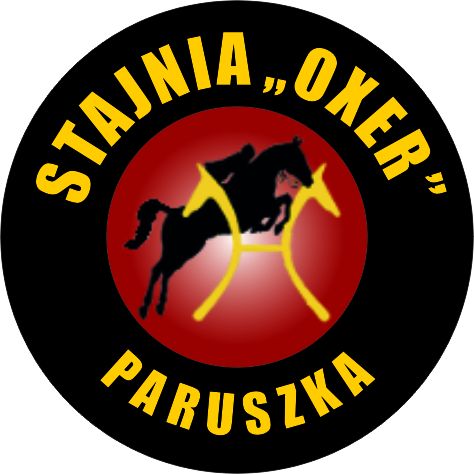 Organizatorzy zawodów jeździeckich w Paruszce, zapraszają na I Zawody Treningowe w Skokach przez Przeszkody – hodowców koni, trenerów, jeźdźców i wszystkich sympatyków jeździectwa do wzięcia udziału w tej imprezie.Propozycje zawodów:Organizator – Hodowla Koni Hanowerskich  - Stajnia „OXER” Paruszka- www.oxer.pila.pl Termin zawodów – 23.09.2012 / niedziela /Uczestnicy – Kluby i Sekcje PZJ oraz zawodnicy niezrzeszeniMiejsce zawodów – Paruszka (gmina Krajenka) Odprawa techniczna – godzina 10.00Organizator pobiera opłatę startową 30 zł od przejazdu. Zawodników i koni nie obowiązuje dokumentacja PZJ. Zawodników niepełnoletnich obowiązuje pisemna zgoda rodziców na start w zawodach. Konie powyżej 6 lat mogą startować trzykrotnie w konkursach LL oraz L, lecz nie więcej niż dwukrotnie w jednej kategorii. Wszystkie przejazdy zaliczane są do przejazdów konkursowych.Organizator zapewnia nagrody rzeczowe, puchary od 1-3 miejsca oraz flots.Zgłoszenia mailowe na adres:  ania@oxer.pila.plProgram zawodów (godziny orientacyjne):10.00 odprawa techniczna10.30 konkurs klasy mini LL dokładności (w tym konkursie dzieci mogą skorzystać z pomocy rodziców lub trenerów)11.00 konkurs klasy LL zwykły12.30 konkurs klasy L zwykły14.30 konkurs klasy P z rozgrywką o puchar Burmistrza Gminy i Miasta KrajenkaOrganizator nie odpowiada za ewentualne wypadki lub kradzieże powstałe podczas trwania zawodów i zastrzega sobie prawo do zmian w programie zawodów.Zaleca się ubezpieczenie koni i zawodników.Dojazd do miejsca zawodów:- od strony Poznania droga nr 11, następnie od Piły droga nr 188 kierunek Złotów, w miejscowości Dolnik przy sygnalizacji świetlnej skręcamy w lewo do miejscowości Paruszka- od strony Bydgoszczy droga nr 10, następnie od Piły droga nr 188 kierunek Złotów, w miejscowości Dolnik przy sygnalizacji świetlnej skręcamy w lewo do miejscowości Paruszka- od strony Człuchowa  w miejscowości Dolnik przy sygnalizacji świetlnej skręcamy w prawo do miejscowości ParuszkaSzanowne koleżanki i koledzy!Gorąco zapraszamy i liczymy na udział w tej imprezie! Obiecujemy fantastyczną atmosfere, wspaniałą zabawę i niezapomniane wrażenia.Organizatorzy:Anna Piwońska Stanisław Jasiak